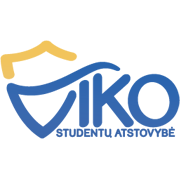 VILNIAUS KOLEGIJOS STUDENTŲ ATSTOVYBĖSĮSTATAIBENDROJI DALIS
1.1. Šiuose Įstatuose naudojami terminai ir sutrumpinimai:Lietuvos Respublika – LRVilniaus kolegija – VIKOVIKO studentų atstovybė – VIKO SAVIKO SA valdymo organai – valdymo organaiVisuotinis VIKO Seniūnų susirinkimas – KonferencijaKonferencijos delegatai – DelegataiVIKO SA Prezidentas – PrezidentasVIKO SA Viceprezidentas – ViceprezidentasVIKO SA Taryba - TarybaVIKO SA Revizijos komisija – Revizijos komisijaVIKO akademinės grupės seniūnas – SeniūnasVIKO SA asocijuotas narys – Asocijuotas narysFakulteto studentų atstovybė – FSAVIKO studentas – studentasVIKO SA Biuras – Biuras1.2 VIKO SA yra savarankiška visuomeninė VIKO studentų ne pelno siekianti organizacija.1.3 VIKO SA yra ribotos civilinės atsakomybės viešasis juridinis asmuo, turintis finansinį, organizacinį savarankiškumą, sąskaitą banke, VIKO SA logotipą, antspaudą su pavadinimu bei kitą simboliką, kurio pagrindinis tikslas yra atstovauti VIKO studentų interesams.1.4 VIKO SA veiklos teisiniai pagrindai yra Lietuvos Respublikos Konstitucija, Lietuvos Respublikos mokslo ir studijų įstatymas, Lietuvos Respublikos asociacijų įstatymas, VIKO statutas ir kiti teisės aktai bei šie Įstatai.1.5 VIKO SA veiklos laikotarpis neterminuotas, veiklos teritorija – Lietuvos Respublika.1.6 Pavadinimas – Vilniaus kolegijos studentų atstovybė.1.7. Teisinė forma - asociacija.2. VIKO SA TIKSLAI IR UŽDAVINIAI2.1 VIKO SA tikslai:2.1.1 Remti, ginti, bei atstovauti VIKO studentų teisėms ir teisėtiems interesams, susijusiems su jų socialine padėtimi, gerove ir statusu VIKO bei už jos ribų;2.1.2 Aktyviai dalyvauti mokslo ir profesinio tobulinimo procese, kuriant demokratišką švietimo sistemą, atitinkančią studentų interesus ir garantuojančią jų teisių apsaugą;2.1.3 Dalyvauti VIKO studentų gyvenamosios aplinkos tobulinimo veikloje;2.1.4 Skatinti ir vykdyti studentų tarptautinį bendradarbiavimą, formalų, neformalų ir pilietinį ugdymą;2.1.5 Palaikyti esamas ir kurti naujas studentų tradicijas;2.1.6 Skatinti FSA ir seniūnų veiklą;2.2 VIKO SA uždaviniai:2.2.1 Dalyvauti ginant studentų teises ir teisėtus interesus VIKO bei už jos ribų;2.2.2 Dalyvauti VIKO studijų proceso organizavime, studijų programų rengime ir jų gerinime;2.2.3 Siekti tinkamų studijų VIKO ir gyvenimo bendrabučiuose sąlygų gerinimo;2.2.4 Teikti konsultacijas studentams visais jiems rūpimais klausimais;2.2.5 Aktyviai dalyvauti mokslo ir profesinio tobulinimo procese, kuriant demokratišką švietimo sistemą, atitinkančią studentų interesus ir garantuojančią jų teisių apsaugą;2.2.6 Siekiant išvardintų tikslų bendradarbiauti su kitų aukštųjų mokyklų studentais bei studentų ir jaunimo organizacijomis;2.2.7 Skatinti VIKO SA narių tarpusavio bendravimą ir bendradarbiavimą.3. VIKO SA NARIAI3.1 VIKO SA nariais gali tapti visi VIKO studijuojantys asmenys.3.2 VIKO SA yra dviejų rūšių nariai - Seniūnai ir Asocijuoti nariai.3.2.2 Asocijuoti nariai – studentai, aktyviai dalyvaujantys VIKO SA veikloje, išrinkti FSA nuostatų numatyta tvarka ir pasižadantys laikytis šių Įstatų bei FSA Nuostatų.3.2.3 Seniūnai – VIKO studentai, išrinkti jų akademinių grupių, Seniūnų nuostatų numatyta tvarka.3.3 Asmuo netenka VIKO SA Asocijuoto nario ar Seniūno statuso be papildomo sprendimo ar patvirtinimo nuo tos dienos, kai jis nustoja būti VIKO studentu.3.4 VIKO SA Asocijuotas narys arba Seniūnas gali nutraukti savo kadenciją raštišku pareiškimu. Šiuo atveju pareigų nutraukimo diena laikoma raštiško pareiškimo įteikimo FSA Pirmininkui diena.3.5 Narystė VIKO SA nutraukiama Prezidento arba FSA pirmininko nutarimu dėl LR įstatymų, VIKO statuto, šių Įstatų ir kitų nuostatų pažeidimų, kuriuos padariusio asmens buvimas diskredituoja ar gali diskredituoti SA veiklą.4. VIKO SA NARIŲ TEISĖS IR PAREIGOS:4.1. Seniūnų teisės:4.1.1  Dalyvauti VIKO SA veikloje;4.1.2 Teikti siūlymus VIKO SA veiklai;4.1.3 Būti išrinktiems į VIKO SA organus, jeigu šie Įstatai nenumato kitaip;4.1.4 Kreiptis į VIKO SA ar VIKO SA padalinius dėl jų veiklos ir gauti motyvuotus atsakymus;4.1.5 Kreiptis į VIKO SA ar VIKO SA padalinį dėl pažeistų teisių ir teisėtų interesų gynimo;4.1.6 Gauti pagalbą, kuria gali suteikti VIKO SA;4.1.7 Laisvai išstoti ar laikinai sustabdyti savo narystę;4.1.8 Kitos teisės, kurios neprieštarauja LR teisės aktams, VIKO statutui bei šiems Įstatams, Seniūnų ir FSA nuostatams.4.2. Asocijuotų narių teisės:4.2.1  Dalyvauti VIKO SA veikloje;4.2.2 Teikti siūlymus VIKO SA veiklai;4.2.3 Būti išrinktiems į VIKO SA organus, jeigu šie Įstatai nenumato kitaip;4.2.4 Kreiptis į VIKO SA ar VIKO SA padalinius dėl jų veiklos ir gauti motyvuotus atsakymus;4.2.5 Kreiptis į VIKO SA ar VIKO SA padalinį dėl pažeistų teisių ir teisėtų interesų gynimo;4.2.6 Gauti pagalbą, kuria gali suteikti VIKO SA;4.2.7 Laisvai išstoti ar laikinai sustabdyti savo narystę;4.2.8 Kitos teisės, kurios neprieštarauja LR teisės aktams, VIKO statutui bei šiems Įstatams, Seniūnų ir FSA nuostatams.4.3. Seniūnų pareigos:4.3.1  Laikytis šių Įstatų, FSA nuostatų, VIKO statuto ir kitų aktų;4.3.2 Atstovauti savo akademinės grupės ar fakulteto studentų poziciją bei nuomonę dalyvaujant Konferencijose ir FSA susirinkimuose, taip pat Tarybos ar kitų savivaldos institucijų posėdžiuose, jeigu yra į jas išrinkti ar deleguojami;4.3.3 Atstovauti VIKO studentams, ginti jų teises ir teisėtus interesus;4.3.4 Vykdyti savo įsipareigojimus VIKO SA;4.3.5 Dalyvauti VIKO SA valdymo, VIKO savivaldos institucijų, į kurias yra išrinktas ar deleguotas, veikoje;4.3.6 Padėti įgyvendinti VIKO SA tikslus ir uždavinius;4.3.7 Vykdyti VIKO SA valdymo organų sprendimus;4.3.8 Raštiškai deleguoti kitą studentą, jei pats/pati dėl svarbių priežasčių negali vykdyti pareigų;4.2.9 Pateikti veiklos ataskaitas, jeigu to reikalauja šie Įstatai ar FSA nuostatai.4.4. Asocijuotų narių pareigos:4.4.1 Laikytis šių Įstatų, FSA nuostatų, VIKO Statuto ir Reglamento.4.4.2 Atstovauti VIKO studentams, ginti jų teises ir teisėtus interesus;4.4.3 Vykdyti savo įsipareigojimus VIKO SA;4.4.4 Dalyvauti VIKO SA valdymo, VIKO savivaldos institucijų, į kurias yra išrinktas ar deleguotas, veikoje;4.4.5 Padėti įgyvendinti VIKO SA tikslus ir uždavinius;4.4.6 Vykdyti VIKO SA valdymo organų sprendimus;4.4.7 Nepiktnaudžiauti VIKO SA nario teisėmis ir (ar) kitaip veikti prieš VIKO SA.4.4.8 Pateikti veiklos ataskaitas, jeigu to reikalauja šie Įstatai ar FSA Nuostatai.5. VIKO SA PADALINIAI5.1 VIKO SA gali steigti padalinius neturinčius juridinių asmenų teisių.5.2 VIKO SA padalinius steigia, pertvarko, likviduoja bei jų statusą, teises, pareigas ir vidinę tvarką tvirtina Taryba.5.3 VIKO SA padaliniai privalo vykdyti VIKO SA valdymo organų sprendimus.5.4 VIKO SA padaliniai veikia pagal savo nustatytą ir Tarybos patvirtintą tvarką.6. VIKO SA ORGANAI6.1  VIKO SA sudaro šie organai:6.1.1 Konferencija6.1.2  Taryba6.1.3 Prezidentas6.1.4 Revizijos komisija6.2 KONFERENCIJA:6.2.1  Konferencija yra aukščiausias VIKO SA valdymo organas, turintis visas visuotinio narių susirinkimo teises.6.2.2 Konferencijos delegatai - visi VIKO fakultetų akademinių grupių Seniūnai, išrinkti Seniūnų Nuostatų numatyta tvarka, arba jų deleguoti asmenys.6.2.3 Konferencija šaukiama ne rečiau, kaip 1 kartą per mokslo metus. Eilinius posėdžius šaukia Prezidentas, kuris nustato Konferencijos vietą, laiką ir siūlomą darbotvarkę. Prezidentas ar jo įpareigotas asmuo turi informuoti visus VIKO SA padalinius ne vėliau kaip prieš 30 kalendorinių dienų ir pateikti siūlomą darbotvarkę ne vėliau kaip prieš 14 kalendorinių dienų iki Konferencijos.6.2.4 Jeigu praėjus vieneriems metams nuo paskutinės Konferencijos Prezidentas  jos nešaukia, Konferenciją šaukia Taryba.6.2.5  Konferencija yra galiojanti, kai joje dalyvauja ne mažiau kaip ½ akademinių grupių Seniūnų. Jeigu Konferencija yra negaliojanti, per 30 kalendorinių turi būti šaukiama pakartotinė Konferencija, kuri turi teisę priimti sprendimus neįvykusios Konferencijos darbotvarkės klausimais, nesvarbu, kiek susirinkime dalyvavo Seniūnų.6.2.6 Neeilinę Konferenciją inicijuoja Prezidentas, Taryba, Revizijos komisija arba 1/4 visų akademinių grupių Seniūnų. Konferencijos datą, laiką ir siūlomą darbotvarkę nustato pasiūlymo sušaukti Konferenciją iniciatoriai. Iniciatyva sušaukti Konferenciją turi būti pareikšta ne vėliau, kaip prieš 4 savaites iki siūlomos neeilinės Konferencijos datos. Iniciatoriai ne vėliau kaip prieš 2 savaites iki neeilinės Konferencijos turi viešai nformuoti visus VIKO SA padalinius ir VIKO SA narius apie neeilinės Konferencijos datą, vietą, laiką ir siūloma darbotvarkę.6.2.7  Konferencija:6.2.7.1  Priima, keičia ir papildo VIKO SA Įstatus;6.2.7.2  Keičia VIKO SA buveinę;6.2.7.3  Tvirtina VIKO SA strateginį planą;6.2.7.4 Vienerių metų kadencijai renka Prezidentą ir Revizijos komisiją, sprendžia jų atstatydinimo klausimus;6.2.7.5 Tvirtina Tarybos sudėtį;6.2.7.6 Išklauso, svarsto ir tvirtina Prezidento, Revizijos komisijos ir kitų VIKO SA padalinių ataskaitas. 6.2.8 Konferencijos sprendimai priimami paprasta Konferencijoje dalyvaujančių Delegatų balsų dauguma.6.2.9 Atstatydinti Prezidentą, pertvarkyti ar likviduoti VIKO SA gali 2/3 Konferencijos delegatų balsų dauguma.6.2.10 Konferencijos posėdis yra atviras, jeigu Konferencija nenusprendžia kitaip.6.2.11 Prezidentas užtikrina, kad Konferencijos metu priimti sprendimai būtų paviešinti per 10 kalendorinių dienų po jų priėmimo.6.3 PREZIDENTAS 6.3.1 Prezidentas yra VIKO SA vadovas, atsakingas už organizacijos veiklą.6.3.2 Prezidentu gali būti renkamas bet kuris VIKO studentas.6.3.3 Prezidentą vienerių metų kadencijai slaptu balsavimu renka Konferencija. 6.3.4 Tas pats asmuo negali būti Prezidentu daugiau kaip dvi kadencijas iš eilės.6.3.5 Prezidentas:6.3.5.1 Vadovauja VIKO SA;6.3.5.2 Atstovauja VIKO studentams VIKO Steigiamojoje taryboje, Akademinėje taryboje, kituose VIKO organuose (jei yra deleguotas) bei už VIKO ribų;6.3.5.3 VIKO SA vardu sudarinėja sandorius, atidaro ir uždaro VIKO SA sąskaitas banke, atlieka kitus juridinius veiksmus;6.3.5.4 Formuoja Biuro komandą VIKO SA uždaviniams įgyvendinti, organizuoja Biuro darbą ir tinkamą užduočių įgyvendinimą.6.3.5.5 Teikia Konferencijai Tarybos narių kandidatūras;6.3.5.6 Pirmininkauja Tarybos posėdžiams, skiria Tarybos posėdžio sekretorių bei viešai skelbia (VIKO SA tinklalapyje) Tarybos nutarimus (protokolus);6.3.5.7 Šaukia Konferenciją. (žr. 6.8.3 p.)6.3.5.8 Palaiko ryšius ir bendradarbiauja su Lietuvos ir užsienio organizacijomis;6.3.5.9 Teikia užklausimus VIKO institucijoms;6.3.5.10 Vykdo kitas šiems Įstatams neprieštaraujančias funkcijas.6.3.6 Prezidentas pagal pareigas yra VIKO Tarybos narys.6.3.7 Jei Prezidentas dėl svarbių priežasčių negali vykdyti savo pareigų, jį laikinai pavaduoja Viceprezidentas ar kitas Prezidento įgaliotas VIKO SA narys.6.3.8 Prezidentas atsiskaito už savo darbą ir Biuro veiklą Konferencijai.6.3.9 Atstatydinus Prezidentą ar jam atsistatydinus savo noru, Biuras tęsia veiklą iki Konferencijos arba gali būti pertvarkomas laikinai pareigas einančio asmens, jeigu iki Konferencijos liko mažiau nei pusmetis. 6.3.10 Prezidento kadencijai pasibaigus anksčiau laiko, t.y. likus daugiau negu pusei metų, yra renkamas naujas prezidentas likusiai kadencijai.6.3.11 Pasibaigus kadencijai Prezidentas perduoda visą VIKO SA materialųjį ir nematerialųjį turtą bei finansų apskaitą pasirašytinai (priėmimo – perdavimo akto pagrindu).6.3.12 Naujai išrinkto Prezidento įgaliojimai prasideda ir prieš tai buvusio Prezidento įgaliojimai pasibaigia (jei pastarasis nebuvo atstatydintas ar atsistatydinęs) nuo naujojo Prezidento išrinkimo momento.6.4 TARYBA6.4.1 Taryba yra aukščiausias VIKO SA valdymo organas tarp Konferencijos posėdžių.6.4.2 Tarybą sudaro Prezidentas ir FSA pirmininkai, išrinkti FSA nuostatų numatyta tvarka, arba jų deleguoti asmenys.6.4.3 Tarybos nariais negali būti Revizijos komisijos nariai.6.4.4 Tarybą šaukia ir jos darbą organizuoja Prezidentas, Viceprezidentas, eidamas Prezidento pareigas, arba 1/2 Tarybos narių.6.4.5 Tarybos posėdžiai turi vykti ne rečiau kaip vieną kartą per  mėnesį.6.4.6 Tarybos posėdis yra teisėtas, jeigu jame dalyvauja ne mažiau kaip pusė jos narių. Tarybos sprendimai priimami paprasta posėdyje dalyvaujančių narių balsų dauguma. Balsams pasiskirsčius po lygiai, lemia pirmininkaujančio balsas.6.4.7 Taryba:6.4.8 Atstovauja VIKO SA studentų interesams;6.4.9 Dalyvauja Kolegijos valdyme, analizuojant su studijų proceso bei VIKO infrastruktūros gerinimu susijusius klausimus, savo veikla neviršijant LR aktuose, VIKO statute ir Reglamente numatytų studentų teisių.6.4.10 Vykdo Konferencijos nutarimus.6.4.11 2/3 visų narių balsų dauguma inicijuoja anksčiau priimtų sprendimų pakeitimus;6.4.12 2/3 visų narių balsų dauguma teikia siūlymus Konferencijai dėl Įstatų tobulinimo ar keitimo;6.4.13 Sudaro VIKO SA veiklos planą;6.4.14 Dalyvauja ruošiant FSA nuostatus, jų pakeitimus ar papildymus;6.4.16 Deleguoja asmenis į VIKO savivaldos organus vienerių metų kadencijai. VIKO SA nariui atsistatydinus arba Tarybai jį atstatydinus iš VIKO savivaldos organų, Taryba likusiam laikui deleguoja kitą VIKO SA narį. Pareikalauti Tarybos svarstyti atstovo atšaukimą iš VIKO savivaldos organų turi teisę 1/3 Konferencijos delegatų, Prezidentas, 1/2 Tarybos narių, Revizijos komisija.6.4.17 Sudaro darbo grupes bei kito pobūdžio organizacinius junginius atskiriems klausimams analizuoti ir projektams įgyvendinti;6.4.18 Priima sprendimus įdarbinti asmenis (ne tik VIKO SA narius)  apmokamoms ir neapmokamos pareigoms atlikti, jei tai būtina šiuose Įstatuose numatytiems tikslams realizuoti;6.4.19 Sprendžia bendradarbiavimo su partneriais bei narystės nacionalinėse ir tarptautinėse organizacijose klausimus;6.4.20 Vykdo kitą šiems Įstatams neprieštaraujančią veiklą;6.4.21 Tarybos nariai, išskyrus Prezidentą, atsiskaito Tarybai ir Prezidentui.6.5 VICEPREZIDENTAS6.5.1 Viceprezidentą, Prezidento teikimu tvirtina ir atstatydina Taryba.6.5.2 Viceprezidentas:6.5.2.1 Padeda Prezidentui organizuoti VIKO SA darbą;6.5.2.2 Pavaduoja Prezidentą, jei jis laikinai negali eiti savo pareigų;6.5.2.3 Viceprezidento atstatydinimą gali inicijuoti Prezidentas, 2/3 Tarybos narių.6.5.2.4 Naujai išrinkto Viceprezidento įgaliojimai prasideda ir prieš tai buvusio Viceprezidento įgaliojimai pasibaigia (jei pastarasis nebuvo atstatydintas ar atsistatydinęs) po naujojo Viceprezidento patvirtinimo momento.6.6 BIURAS6.6.1 Biuras yra VIKO SA vykdomasis organas.6.6.2 Biurą formuoja ir jo darbą organizuoja Prezidentas.6.6.3 Biuro nariai parenkami ir įdarbinami savanoriškos veiklos sutarties pagrindu.6.6.4 Biure būtinai turi būti už VIKO SA finansinę veiklą atsakingas asmuo bei studentus socialiniais ir akademiniais klausimais konsultuojantis asmuo.6.6.5 Visi Biuro nariai, kartu su kuruojama sritimi ir kontaktais, turi būti skelbiami VIKO SA internetinėje svetainėje.6.7. REVIZIJOS KOMISIJA 6.7.1 Revizijos komisija yra VIKO SA veiklos teisėtumą bei tikslingumą kontroliuojantis organas.6.7.2 Revizijos komisiją sudaro 3 nariai (skaičius gali būti didinamas Konferencijos sprendimu), išrinkti Konferencijoje vienerių metų kadencijai dalyvaujančių delegatų balsų dauguma.6.7.3 Pasibaigus Prezidento kadencijai anksčiau laiko, kartu su naujuoju prezidentu turi būti perrenkama ir Revizijos komisija.6.7.4 Revizijos komisijos nariu gali būti išrinktas bet kuris VIKO narys, nepriklausantis jokiam VIKO SA valdymo organui (išskyrus Konferenciją) ar VIKO SA biurui.6.7.5 Revizijos komisijos darbą organizuoja Revizijos komisijos pirmininkas.6.7.6 Revizijos komisija:6.7.6.1 Tikrina VIKO SA veiklos teisėtumą bei tikslingumą;6.7.6.2 Pateikia Konferencijai ataskaitą apie VIKO SA valdymo organų veiklą;6.7.6.3 Svarsto skundus dėl VIKO SA Narių bei Delegatų veiklos ir teikia išvadas bei pasiūlymus Tarybai, Konferencijai, FSA.6.7.7 Revizijos komisija turi teisę gauti visus su Revizijos komisijos vykdomais patikrinimais susijusius dokumentus ir paaiškinimus iš VIKO SA organų ir Narių ;6.7.8 Revizijos komisijos posėdžiai yra teisėti, jei juose dalyvauja Revizijos komisijos pirmininkas ir dar vienas narys. Jei Konferencijos sprendimu Revizijos komisijos narių skaičius didinamas, Revizijos komisijos posėdžiai yra teisėti, jei juose dalyvauja Revizijos komisijos pirmininkas ir ne mažiau nei ½ kitų Revizijos komisijos narių.6.7.9 Revizijos komisija atlieka patikrinimus savo iniciatyva, taip pat Tarybos ir ne mažiau kaip 1/5 visų Konferencijos Delegatų prašymu.6.7.10 Revizijos komisijos nariui nevykdant savo funkcijų jį galima perrinkti Prezidento, Tarybos,  1/3 Konferencijos narių iniciatyva arba Revizijos Komisijos Pirmininko teikimu, priimant Konferencijos nutarimą.6.7.11 Revizijos komisijos nariui atsistatydinus savo iniciatyva ar Konferencijos sprendimu, Konferencija renka naują VIKO SA Revizijos komisijos narį likusiam kadencijos laikui. 6.7.12 Revizijos komisijos pirmininkas apie savo atsistatydinimą privalo įspėti Tarybą prieš vieną mėnesį bei pateikti Revizijos komisijos ataskaitą Neeilinėje Konferencijoje (žr. 6.2.6 p.)6.8 FAKULTETO STUDENTŲ ATSTOVYBĖ6.8.1 FSA – tai VIKO SA struktūrinis padalinys. Kiekviename VIKO fakultete privalo būti steigiama po vieną FSA, nuostatų nustatyta tvarka.6.8.2 FSA sudaro:6.8.2.1 FSA pirmininkas (toliau vadinama – Pirmininkas);6.8.2.2 Fakulteto Seniūnų susirinkimas;6.8.2.3 Asocijuoti nariai.6.8.3 FSA veiklos bei išrinkimo tvarką nustato FSA nuostatai, parengti vadovaujantis šiais Įstatais bei Seniūnų Nuostatais.6.8.4 FSA :6.8.4.1 Organizuoja fakulteto Seniūnų susirinkimus, FSA susirinkimus ir jų veiklą, Seniūnų Nuostatų nustatyta tvarka.6.8.4.2 Teikia pasiūlymus VIKO SA organams jų veiklos klausimais.6.8.4.3 Deleguoja studentų atstovus į savo fakulteto savivaldos institucijas, taip pat į Tarybą ir kitus centrinius valdymo organus.6.8.4.4 Atlieka kitas FSA nuostatuose numatytas funkcijas.7. INFORMACIJOS SKLAIDA7.1 VIKO SA vieši pranešimai skelbiami VIKO SA interneto svetainėje, VIKO SA informaciniuose stenduose, spaudoje ir kitais būdais.7.2 Informacija apie VIKO SA veiklą nariams platinama elektroniniu paštu. Nariui pageidaujant, Prezidentas sudaro sąlygas susipažinti su VIKO SA veiklos dokumentais VIKO SA buveinėje.7.3 VIKO studentai gali kreiptis į VIKO SA dėl informacijos apie jos veiklą pateikimo. Toks kreipimasis surašomas raštu arba siunčiamas elektroniniu paštu nurodant konkrečius klausimus.7.4 Atsakyti į oficialiai gautus raštus bei kitokį kreipimąsi VIKO SA privalo ne vėliau kaip per 10 (dešimt) darbo dienų.8. FINANSINĖ VEIKLA 8.1 VIKO SA lėšas sudaro:8.1.1 Fizinių asmenų, labdaros organizacijų ir labdaros fondų dovanotos (paaukotos) lėšos, gautos Lietuvos Respublikos labdaros ir paramos įstatymo nustatyta tvarka;8.1.2 VIKO skiriamos lėšos, LR mokslo ir studijų įstatymo nustatyta tvarka;8.1.3 Kredito įstaigų palūkanos už saugomas VIKO SA lėšas;8.1.4 Skolinto kapitalo lėšos;8.1.5 Pajamos už leidinius;8.1.6 Lėšos gaunamos iš organizuojamų renginių;8.1.7 Kitos teisėtais būdais įgytos lėšos.8.2 VIKO SA nuosavybės teise gali priklausyti pastatai, įrenginiai, leidyklos, spaustuvės, transporto priemonės, socialiniai ir labdaros objektai, taip pat kitas turtas, reikalingas įstatuose numatytiems tikslams įgyvendinti, kuris gali būti įsigytas už VIKO SA priklausančias lėšas, o taip pat dovanojimo, paveldėjimo ar kitokiu teisėtu būdu.8.3 VIKO SA lėšos yra skiriamos:8.3.1 VIKO SA veiklos, organizuojamų renginių ir projektų išlaidoms padengti;8.3.2 VIKO SA svečių priėmimo ir VIKO SA narių komandiruočių išlaidoms padengti; 8.3.3 VIKO SA veiklai būtino inventoriaus įsigijimo ir išlaikymo išlaidoms padengti; 8.3.4 VIKO SA darbuotojams samdyti;8.3.5 Kitai VIKO SA veiklai, kuri reikalinga įstatuose numatytiems  veiklos tikslams ir uždaviniams pasiekti.9. BAIGIAMOSIOS NUOSTATOS9.1 Šie Įstatai parengti remiantis Lietuvos studentų atstovybių sąjungos kokybės standartu.9.2 Sprendimus dėl VIKO SA struktūros, veikimo, pertvarkymo ar  likvidavimo priima Konferencija 2/3 balsų dauguma.9.3 Įstatai gali būti keičiami 2/3 Konferencijos narių balsų dauguma. Įstatų pakeitimai įsigalioja juos įregistravus teisės aktų nustatyta tvarka.VIKO SA Prezidentas  							Aivaras Vaiginis